附件            浙江泛亚工程咨询有限公司比选文件报名登记表项目名称飞来峰售票房左侧房屋对外租赁项目飞来峰售票房左侧房屋对外租赁项目飞来峰售票房左侧房屋对外租赁项目飞来峰售票房左侧房屋对外租赁项目项目负责人苗月平项目编号项目编号FYC012305-68资料费500元，汇款账号为如下支付宝500元，汇款账号为如下支付宝500元，汇款账号为如下支付宝500元，汇款账号为如下支付宝资料费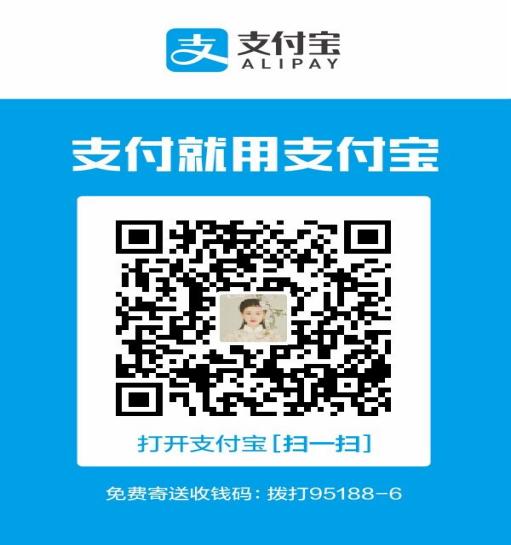 开标时间2023年05月12日 2023年05月12日 2023年05月12日 2023年05月12日 以下*为必填项，请购买单位仔细填写以下*为必填项，请购买单位仔细填写以下*为必填项，请购买单位仔细填写以下*为必填项，请购买单位仔细填写以下*为必填项，请购买单位仔细填写*报名日期年   月   日年   月   日年   月   日年   月   日*申请单位名称*报名经办人姓名*电子文档接收邮箱（尽量填QQ邮箱）*手机号码*电子文档接收邮箱（尽量填QQ邮箱）*通讯地址报名提交资料名称内容（由工作人员核对）内容（由工作人员核对）备注备注1.单位介绍信/委托书□原件1份（盖公章）□原件1份（盖公章）2.报名人身份证□复印件1份（盖公章）□复印件1份（盖公章）3.企业营业执照副本□复印件1份（盖公章）□复印件1份（盖公章）4.其他资料□复印件1份（盖公章）□复印件1份（盖公章）